Статья «Участие родителей в семейной профилактике негативных проявлений среди детей и подростков»«Уважать всякого человека, как самого себя и поступать с ним, как мы желаем, чтобы с нами поступали, - выше этого нет ничего»КонфуцийУхудшение демографической ситуации в стране, увеличение количества неполных семей, снижение воспитательного потенциала семьи, изменение системы нравственных ценностей, усложнение эмоционального, духовно-нравственного мира современного человека ведет к нарушению протекания семейной социализации.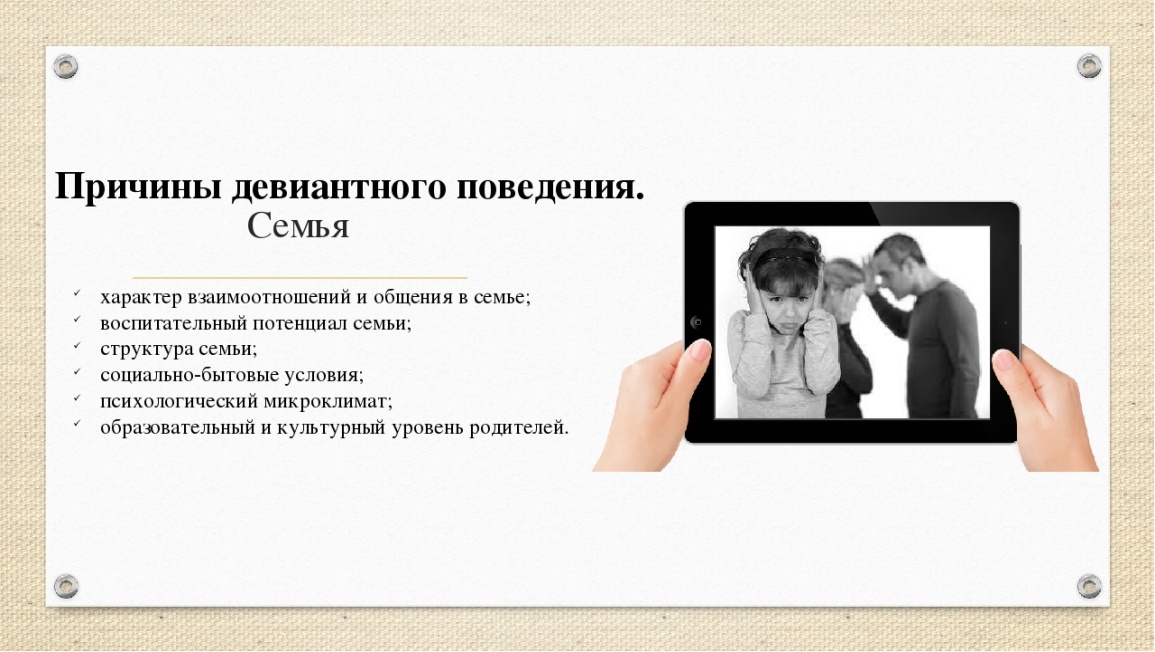 Семья - главный институт воспитания: то, что ребенок приобретает в детские годы в семье, он сохраняет в течение всей последующей жизни, т. к. в ней он находится все детство. Положительное воздействие семьи состоит в том, что никто кроме самых близких не относится к ребенку с большей любовью и заботой, но и в то же время никто не может нанести большего вреда в воспитании детей, сколько может сделать семья. Дети впитывают в себя образцы поведения взрослых и переносят их на окружающих. Негативные образцы поведения взрослых являются факторами риска алкоголизации, наркотизации и других девиаций (отклонений в поведении) детей подросткового возраста.Ранний подростковый возраст характеризуется множеством физиологических, психических и социальных особенностей индивида, последние из которых могут повлиять на дальнейшую жизнь, в старшем возрасте. В подростковом возрасте человек весьма восприимчив к воздействиям окружающей его социальной среды и различных процессов. Именно поэтому необходимо обеспечить подростку оптимальные условия его социализации. Эта функция возлагается, прежде всего, на первичный институт социализации — семью. Роль семьи в формировании личности индивида действительно велика. Многие проблемы человека, его комплексы и фобии зачастую связаны именно с семейными происшествиями негативного характера. Аналогично и положительные стороны человека, как правило, формируются в семье.Отклоняющееся поведение - это система поступков или отдельные поступки, противоречащие принятым в обществе правовым и нравственным нормам. Такое поведение подростков возникает как проявление острого кризиса переходного возраста, и почти всегда результат неправильного воспитания. Неправильное воспитание - это и воспитание недостаточное, и воспитание чрезмерное. Его характеризуют два основных стиля: тепличной опеки и холодной отверженности. Причиной девиантного поведения может служить и органическое нарушение.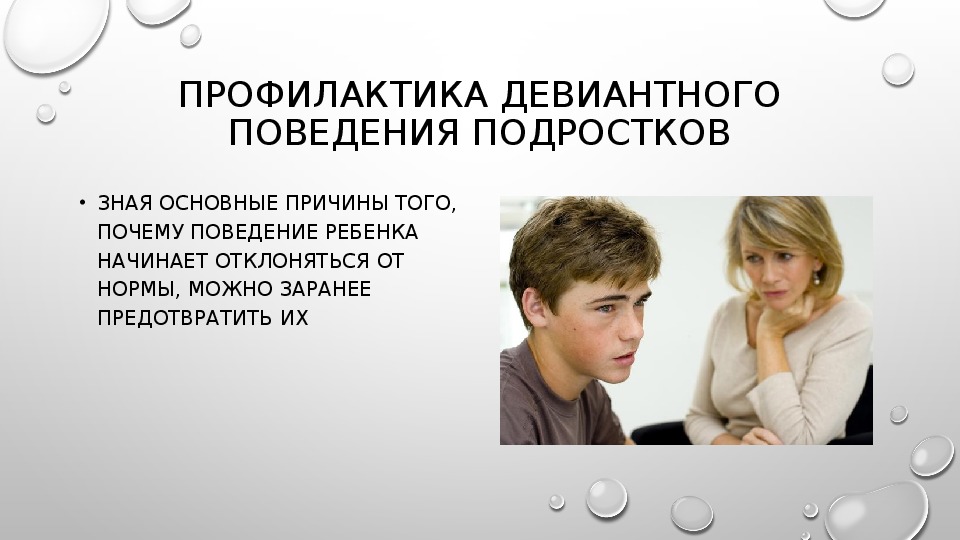 При гипоопеке ребенок стихийно наследует то, что он видит в окружающей жизни, впитывая все пороки. Его поведение неизбежно будет отклоняющимся от нормы, потому что другого поведения такой ребенок не знает, никто никогда не учил его, как должен вести себя нормальный человек. А при гиперопеке ребенку ни в чем и никогда не отказывают, неизбежно возникает девиантное поведение. Ребенок негативно реагирует на все трудовые усилия, у него формируется эгоизм, себялюбие, привычка жить за счет других.Главная цель девиантного поведения подростков - попытка избавиться от напряжения. Обычно эта цель глубоко замаскирована. Она лишь подразумевается и не осознается подростком.Рекомендации по предупреждению негативных проявлений среди детей и подростков:Уделяйте ребенку достаточно внимания;Проводите досуг всей семьей;Не допускайте ссор в присутствии ребенка;Установите твердый распорядок дня для ребенка и всех членов семьи;Чаще показывайте ребенку, как лучше выполнить то или иное дело;Проявляйте достаточно твердости и последовательности в воспитании;Помните, что чрезмерная болтливость, подвижность и недисциплинированность не являются умышленными;Контролируйте поведение ребенка, при этом не навязывая ему жестких правил;Стройте взаимоотношения с ребенком на взаимопонимании и доверии;Избегайте, с одной стороны, чрезмерной мягкости, а с другой – завышенных требований к ребенку;Выслушивайте то, что хочет сказать ребенок.Способствовать устранению девиантного поведения подростка возможно только при совместных действиях техникума и семьи, при правильно организованном педагогическом сопровождении семейного воспитания подростков с девиантным поведением, позволяющие предупредить причины возникновения отклоняющегося поведения, вооружить родителей педагогическими знаниями, помочь подросткам сделать правильный выбор, осуществить индивидуальный подход в предупреждении и преодолении отклоняющегося поведения.